№ п/пНаименование товараЕд. изм.Кол-воТехнические, функциональные характеристикиТехнические, функциональные характеристикиТехнические, функциональные характеристики№ п/пНаименование товараЕд. изм.Кол-воПоказатель (наименование комплектующего, технического параметра и т.п.)Показатель (наименование комплектующего, технического параметра и т.п.)Описание, значение1.Детский игровой комплекс №19  ИД-19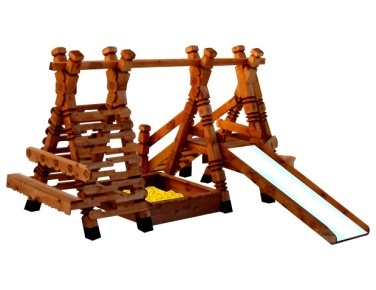 Шт. 11.Детский игровой комплекс №19  ИД-19Шт. 1Высота (мм) Высота (мм) 22001.Детский игровой комплекс №19  ИД-19Шт. 1Длина (мм)Длина (мм)47001.Детский игровой комплекс №19  ИД-19Шт. 1Ширина (мм)Ширина (мм)40001.Детский игровой комплекс №19  ИД-19Шт. 1Высота площадки (мм)Высота площадки (мм)6001.Детский игровой комплекс №19  ИД-19Шт. 1Применяемые материалыПрименяемые материалыПрименяемые материалы1.Детский игровой комплекс №19  ИД-19Шт. 1СтолбыВ кол-ве 11шт, изготовлены из бруса 150х150мм. древесины сосновых пород естественной влажности, с геометрической резьбой по дереву.В кол-ве 11шт, изготовлены из бруса 150х150мм. древесины сосновых пород естественной влажности, с геометрической резьбой по дереву.1.Детский игровой комплекс №19  ИД-19Шт. 1ПолВ кол-ве 1шт, выполнен из опорного бруса  и укрыт деревянной доской.  Древесины сосновых пород естественной влажности.В кол-ве 1шт, выполнен из опорного бруса  и укрыт деревянной доской.  Древесины сосновых пород естественной влажности.1.Детский игровой комплекс №19  ИД-19Шт. 1Шведская стенка В кол-ве 2шт. изготовлена из доски сосновых пород естественной влажности. В кол-ве 2шт. изготовлена из доски сосновых пород естественной влажности. 1.Детский игровой комплекс №19  ИД-19Шт. 1Горка-скат Горка в кол-ве 1 шт.  изготовлен из древесины сосновых пород естественной влажности и укрыт цельным листом из нержавеющей стали Горка в кол-ве 1 шт.  изготовлен из древесины сосновых пород естественной влажности и укрыт цельным листом из нержавеющей стали 1.Детский игровой комплекс №19  ИД-19Шт. 1Песочная коробка   В кол-ве 1 шт, выполнена их доски сосновых пород естественной влажности в кол-ве 8шт. и укрывной доски в кол-ве 4шт.В кол-ве 1 шт, выполнена их доски сосновых пород естественной влажности в кол-ве 8шт. и укрывной доски в кол-ве 4шт.1.Детский игровой комплекс №19  ИД-19Шт. 1Скамья  В кол-ве 1 шт., выполнена из доски сосновых пород естественной влажности с покрытием антисептиком "Акватекс"  В кол-ве 1 шт., выполнена из доски сосновых пород естественной влажности с покрытием антисептиком "Акватекс"  1.Детский игровой комплекс №19  ИД-19Шт. 1Спинка скамьиВ кол-ве 1шт., выполнена из доски сосновых пород естественной влажности с геометрической резьбой по дереву.В кол-ве 1шт., выполнена из доски сосновых пород естественной влажности с геометрической резьбой по дереву.1.Детский игровой комплекс №19  ИД-19Шт. 1ЛестницаВ кол-ве 1шт., выполнена из доски сосновых пород естественной влажности  с покрытием антисептиком "Акватекс"В кол-ве 1шт., выполнена из доски сосновых пород естественной влажности  с покрытием антисептиком "Акватекс"1.Детский игровой комплекс №19  ИД-19Шт. 1МатериалыДеревянный брус  и доска сосновых парод естественной влажности тщательно отшлифован со всех сторон и покрашен в заводских условиях антисептиком, саморезы по дереву. ГОСТ Р 52169-2012, ГОСТ Р 52168-2012Деревянный брус  и доска сосновых парод естественной влажности тщательно отшлифован со всех сторон и покрашен в заводских условиях антисептиком, саморезы по дереву. ГОСТ Р 52169-2012, ГОСТ Р 52168-2012